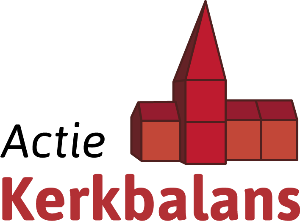 Geef voor je kerk[Contactadresblok]	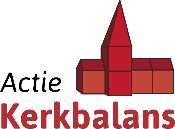 Groningen, [Datum][Directmailnaam]Alles heeft zijn tijd! Wij vragen u vandaag tijd te nemen voor uw kerkelijke bijdrage.Onze kerk wil een plek van ontmoeting en verbinding zijn. Voor het werk van de kerk zijn we daarvoor afhankelijk van uw bijdrage. De bijdrage die wij van u vragen komt ten goede aan de plaatselijke kerk. U bepaalt zelf de hoogte daarvan. Wij mogen ons de laatste jaren gelukkig prijzen met een stijging van de opbrengsten.U kunt uw toezegging eenvoudig ingeven via de Scipio App of onze website!Ga voor naar website naar: www.mijntoezeggingen.nl	Meld u aan met uw persoonlijke inloggegevens: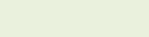 	Postcode		:	[Postcode]	Huisnr.			:	[Huisnummer]	Geboortedatum	:	[Geboortedatum]	Registratienummer	:	[Regnr.]Tip: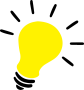 Uw kerkelijke bijdrage kan fiscaal aantrekkelijk zijn! Met een jaarlijkse periodieke bijdrage kunt u met uw belastingaftrek nog voordeliger uitkomen. De kerk is aangemerkt als een Algemeen Nut Beogende Instelling (ANBI). Uw giften zijn aftrekbaar!Dit document is opgemaakt in Microsoft Word en vervolgens samengevoegd met Scipio Online. Het is daarmee mogelijk om eenvoudig persoonlijke brieven, lijsten, jaarboekjes etc. te ontwerpen en deze samen te voegen met Scipio Online. 